Приложение № 1 к Положению о служебных командировках работников Уральского государственного лесотехнического университетаО направлении в служебную командировку Уважаемый Евгений Петрович!Прошу направить в командировку __________(Ф.И.О. работника, должность, структурное подразделение)______________________________ Место назначения ________________________________________________ сроком на ________ календарных дней с ________по ________ 20______года с целью ________________________________________________________.Ориентировочный размер расходов, связанных с командировкой составляет ________________________________________________________ ___________________________________________________рублей, в том числе проезд___________, проживание_____________, суточные _________.С Положением о служебных командировках работников Уральского государственного лесотехнического университета ознакомлен(а). Командируемый работник ____________________/_________(ФИО)_____Руководитель структурного подразделения_________________/(ФИО)_____Проректор по направлению  деятельности ________________/(ФИО)_____Командировка за счет средств _______________________________________ ___________________________________________/Начальник ПФУ/  (ФИО)Вх. № _____ сз___ ________ 20     г.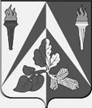 Врио ректораПлатонову Е.П.Министерство науки и высшего образованияРоссийской ФедерацииФедеральное государственное бюджетноеобразовательное учреждение высшего образования«Уральский государственныйлесотехнический университет» (УГЛТУ)Структурное подразделениеСЛУЖЕБНАЯ ЗАПИСКАВрио ректораПлатонову Е.П._____________ № ___________Врио ректораПлатонову Е.П.г. ЕкатеринбургВрио ректораПлатонову Е.П.